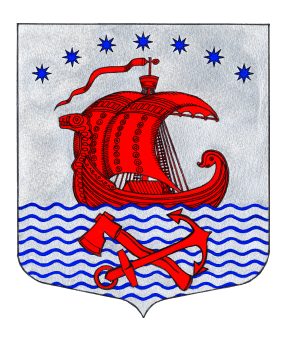 СОВЕТ  ДЕПУТАТОВМУНИЦИПАЛЬНОГО ОБРАЗОВАНИЯСВИРИЦКОЕ СЕЛЬСКОЕ ПОСЕЛЕНИЕВОЛХОВСКОГО МУНИЦИПАЛЬНОГО РАЙОНАЛЕНИНГРАДСКОЙ ОБЛАСТИ(четвертого созыва)Р Е Ш Е Н И ЕПРОЕКТОт «__» _______ 2022 года                                                                            № __«Об установлении земельного налога на территории муниципального образования Свирицкое сельское поселение Волховского муниципального района Ленинградской области»В соответствии с Федеральным законом от 06.10.2003 N 131-ФЗ "Об общих принципах организации местного самоуправления в Российской Федерации", Налоговым кодексом Российской Федерации и Уставом муниципального образования Свирицкое сельское поселение Совет депутатов муниципального образования Свирицкое сельское поселение Волховского  муниципального района   Ленинградской области поселения решил:1. Установить на территории муниципального образования Свирицкое сельское поселение Волховского муниципального района Ленинградской области земельный налог в соответствии с главой 31 Налогового кодекса РФ.2. Установить налоговые ставки в следующих размерах:1) 0,3 процента в отношении земельных участков: отнесенных к землям сельскохозяйственного назначения или к землям в составе зон сельскохозяйственного использования в населенных пунктах и используемых для сельскохозяйственного производства; занятых жилищным фондом и объектами инженерной инфраструктуры жилищно-коммунального комплекса (за исключением доли в праве на земельный участок, приходящейся на объект, не относящийся к жилищному фонду и к объектам инженерной инфраструктуры жилищно-коммунального комплекса) или приобретенных (предоставленных) для жилищного строительства (за исключением земельных участков, приобретенных (предоставленных) для индивидуального жилищного строительства, используемых в предпринимательской деятельности); не используемых в предпринимательской деятельности, приобретенных (предоставленных) для ведения личного подсобного хозяйства, садоводства или огородничества, а также земельных участков общего назначения, предусмотренных Федеральным законом от 29 июля 2017 года N 217-ФЗ "О ведении гражданами садоводства и огородничества для собственных нужд и о внесении изменений в отдельные законодательные акты Российской Федерации"; ограниченных в обороте в соответствии с законодательством Российской Федерации, предоставленных для обеспечения обороны, безопасности и таможенных нужд; 2)  1,5 процента в отношении прочих земельных участков (в том  числе   земельных участков, отнесенных  к  землям  сельскохозяйственного назначения  или   землям   в составе  зон    сельскохозяйственного использования в населенных  пунктах и не  используемых  для   сельскохозяйственного производства).3. В соответствии с п. 2 статьи 387 Налогового кодекса РФ установить налоговые льготы следующим категориям налогоплательщиков:1) В размере 100% предоставить льготу муниципальным бюджетным учреждениям, финансируемым из бюджета Свирицкого сельского поселения; муниципальным казенным учреждениям, финансируемым из бюджета Свирицкого сельского поселения; органам местного самоуправления, финансируемым из бюджета Свирицкого сельского поселения, на земельные участки, находящиеся в муниципальной собственности и на праве постоянного (бессрочного) пользования.2) Многодетные семьи в отношении земельных участков площадью 12 соток, расположенных на территории МО Свирицкое сельское поселение и не используемых ими в предпринимательской деятельности.3) Органам местного самоуправления на земли, предоставленные для обеспечения их деятельности.— Налогоплательщики — физические лица, имеющие право на налоговые льготы, в том числе в виде налогового вычета, установленные законодательством о налогах и сборах, представляют в налоговый орган по своему выбору заявление о предоставлении налоговой льготы, а также вправе представить документы, подтверждающие право налогоплательщика на налоговую льготу— Представление заявления о предоставлении налоговой льготы, подтверждение права налогоплательщика на налоговую льготу, рассмотрение налоговым органом такого заявления, направление налогоплательщику уведомления о предоставлении налоговой льготы либо сообщения об отказе от предоставления налоговой льготы осуществляются в порядке, аналогичном порядку, предусмотренному пунктом 3 статьи 361.1 настоящего Кодекса.— Формы заявлений налогоплательщиков — организаций и физических лиц о предоставлении налоговых льгот, порядок их заполнения, форматы представления таких заявлений в электронной форме, формы уведомления о предоставлении налоговой льготы, сообщения об отказе от предоставления налоговой льготы утверждаются федеральным органом исполнительной власти, уполномоченным по контролю и надзору в области налогов и сборов.— В случае, если налогоплательщик, имеющий право на налоговую льготу, в том числе в виде налогового вычета, не представил в налоговый орган заявление о предоставлении налоговой льготы или не сообщил об отказе от применения налоговой льготы, налоговая льгота предоставляется на основании сведений, полученных налоговым органом в соответствии с настоящим Кодексом и другими федеральными законами, начиная с налогового периода, в котором у налогоплательщика возникло право на налоговую льготу.— В случае возникновения (прекращения) у налогоплательщиков в течение налогового (отчетного) периода права на налоговую льготу исчисление суммы налога (суммы авансового платежа по налогу) в отношении земельного участка, по которому предоставляется налоговая льгота, производится с учетом коэффициента, определяемого как отношение числа полных месяцев, в течение которых отсутствует налоговая льгота, к числу календарных месяцев в налоговом (отчетном) периоде. При этом месяц возникновения права на налоговую льготу, а также месяц прекращения указанного права принимается за полный месяц. 4. Налог подлежит уплате налогоплательщиками — физическими лицами в срок не позднее 1 декабря года, следующего за истекшим налоговым периодом.5. Считать утратившим силу с 1 января 2023 года Решение Совета депутатов муниципального образования Свирицкое сельское поселение от 25 ноября 2020 г. № 83 «Об установлении земельного налога на территории муниципального образования Свирицкое сельское поселение Волховского муниципального района Ленинградской области».6. Настоящее решение подлежит официальному опубликованию.7. Настоящее решение вступает в силу с 1 января 2023 года, но не ранее чем по истечении одного месяца со дня его официального опубликования в средствах массовой информации и не ранее 1-го числа очередного налогового периода по данному налогу.Глава муниципального образования Свирицкое сельское поселение                                                    А.В. Куликов 